EC12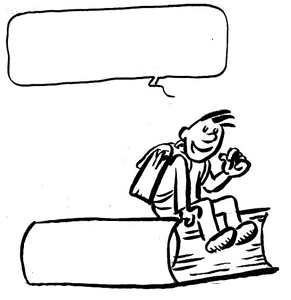 Education Routière : VéloLeçon 10 : Quand je suis passager...1/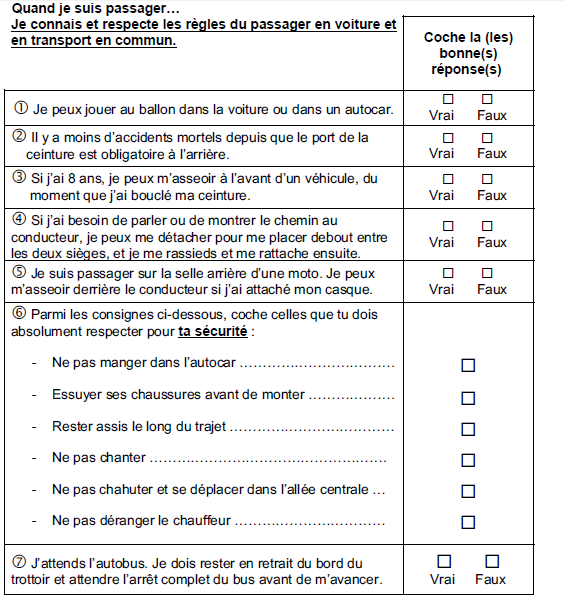 2/ Quand je suis passager...Je sais descendre et monter d'un véhicule :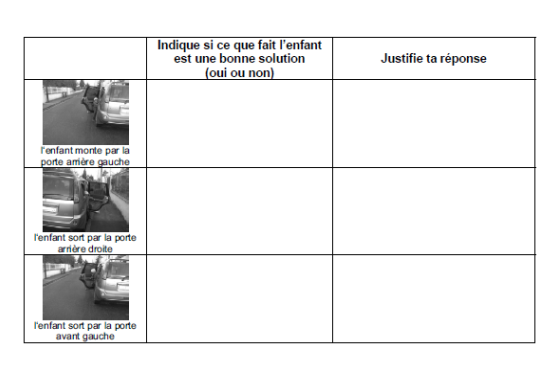 3/ Quand je suis passager...J'utilise un système de retenue adaptéPour chaque colonne retrouve la bonne réponse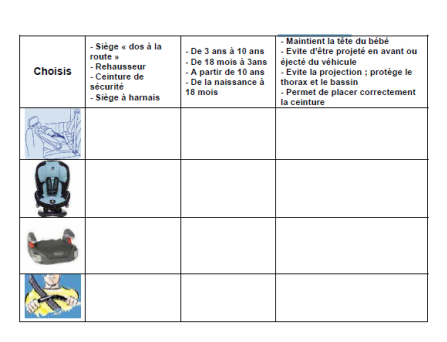 Ce que je dois retenir :- Je sais monter et descendre d'un véhicule.- Je ne gêne pas le conducteur.- Je sais pourquoi je dois être retenu(e) (ceinture, siège).- Je sais comment je dois être retenu(e).- Je sais utiliser ma ceinture de sécurité.- Je connais et je respecte le code du passager du véhicule particulier.- Je connais et je respecte le code du passager deux roues.- Je respecte les consignes de l'adulte dans un transport scolaire.- Je connais et je respecte le code du passager de transport en commun.- J'adopte l'attitude qui convient sur une zone d'attente.